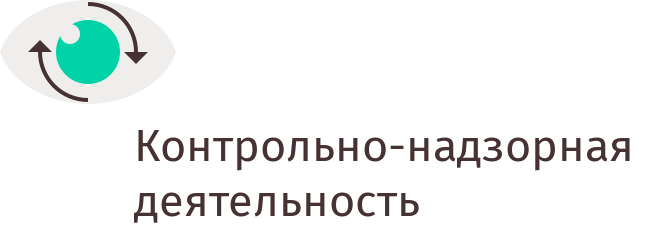 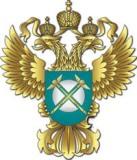 УПРАВЛЕНИЕ ФЕДЕРАЛЬНОЙ АНТИМОНОПОЛЬНОЙ СЛУЖБЫПО ЛИПЕЦКОЙ ОБЛАСТИПовестка дняпубличных обсуждений правоприменительной практикиЛипецкого УФАС России25.04.2019 г. в 11:001. Вступительное слово (заместитель руководителя-начальник отдела защиты конкуренции Липецкого УФАС России Дмитрий Алексеевич Шелестенко).2. Правоприменительная практика Липецкого УФАС России по пресечению нарушений антимонопольного законодательства в части недобросовестной конкуренции (заместитель руководителя-начальник отдела защиты конкуренции Липецкого УФАС России Дмитрий Алексеевич Шелестенко).2. Проблемы регуляторики порядка внесения рекламных конструкций в схему (председатель правового комитета Координационного Совета по развитию малого и среднего предпринимательства Липецкой области, правового комитета ЛРО «Опора России» Ксения Валерьевна Емельянова).3. Анализ и практика осуществления контроля за соблюдением Федерального Закона «О рекламе» (главный специалист-эксперт отдела защиты конкуренции Липецкого УФАС России Юлия Владимировна Селезнёва).4.Вопросы по докладам, ответы на обращения из зала и на поступившие комментарии.